Комитет по образованию Администрации муниципального образования «Город Майкоп»Муниципальное бюджетное общеобразовательное учреждение «Средняя школа № 6»(МБОУ «СШ № 6»)385002, Республика Адыгея, г. Майкоп, ул. Комсомольская, 276т. 52-18-81, 52-49-26, Е-mail: ou6_maykop@mail.ruИНН/КПП 0105033902/010501001, ОКПО 24439284, ОГРН 1020100709397.П Р И К А Зот   17.11.2020 г.  №  274Об организации проведения итогового сочинения (изложения) для выпускников XI (XII) классов в МБОУ «СШ № 6»В соответствии с Порядком проведения государственной итоговой аттестации по образовательным программам  среднего общего образования, утвержденным приказом Министерства просвещения Российской Федерации и Федеральной службой по надзору в сфере образования и науки от 07.11.2018  № 190-1512, приказом Министерства образования и науки Республики Адыгея  от 6.10.2020  № 1498 «Об организации и проведении итогового сочинения (изложения)» и методическими материалами Федеральной службы по надзору в сфере образования и науки от 24.09.2020 № 05-86, с целью организованного проведения итогового сочинения (изложения)приказываю:Назначить ответственной – председателем комиссии по проведению   итогового сочинения (изложения) для выпускников XI классов  2 декабря 2020 года в 10.00 (продолжительность – 235 минут) заместителя директора по УВР Лопатину В.Л.. Лопатиной В.Л.: Назначить членов комиссии, участвующих в организации проведении  итогового сочинения (изложения) (Приложение № 1).  Назначить членов (экспертов) комиссии, участвующих в проверке итогового сочинения (изложения) 02.12.2020г. в кабинете № 208 с 14.15 (Приложение № 2).  Обеспечить ознакомление членов комиссии с инструктивными материалами под  роспись.Назначить  дежурных, участвующих в организации итогового сочинения (изложения) вне учебных кабинетов  (Приложение № 3).Определить необходимое количество учебных кабинетов в образовательной организации для проведения итогового сочинения (изложения) и распределение между ними участников. Проверить готовность учебных кабинетов к проведению итогового сочинения (изложения) в день его проведения.Организовать обеспечение участников итогового сочинения орфографическими словарями.Организовать подготовку черновиков для участников итогового сочинения (изложения). В качестве черновика могут быть использованы листы формата А4 или тетрадные листы в линейку. На каждом черновике в левом верхнем углу проставляется штамп образовательной организации.В соответствии с определенным временем до начала проведения итогового сочинения (изложения) дать указание техническому специалисту получить темы сочинения (изложения) через специализированный портал.Не позднее, чем за 10 минут до начала итогового сочинения (изложения) 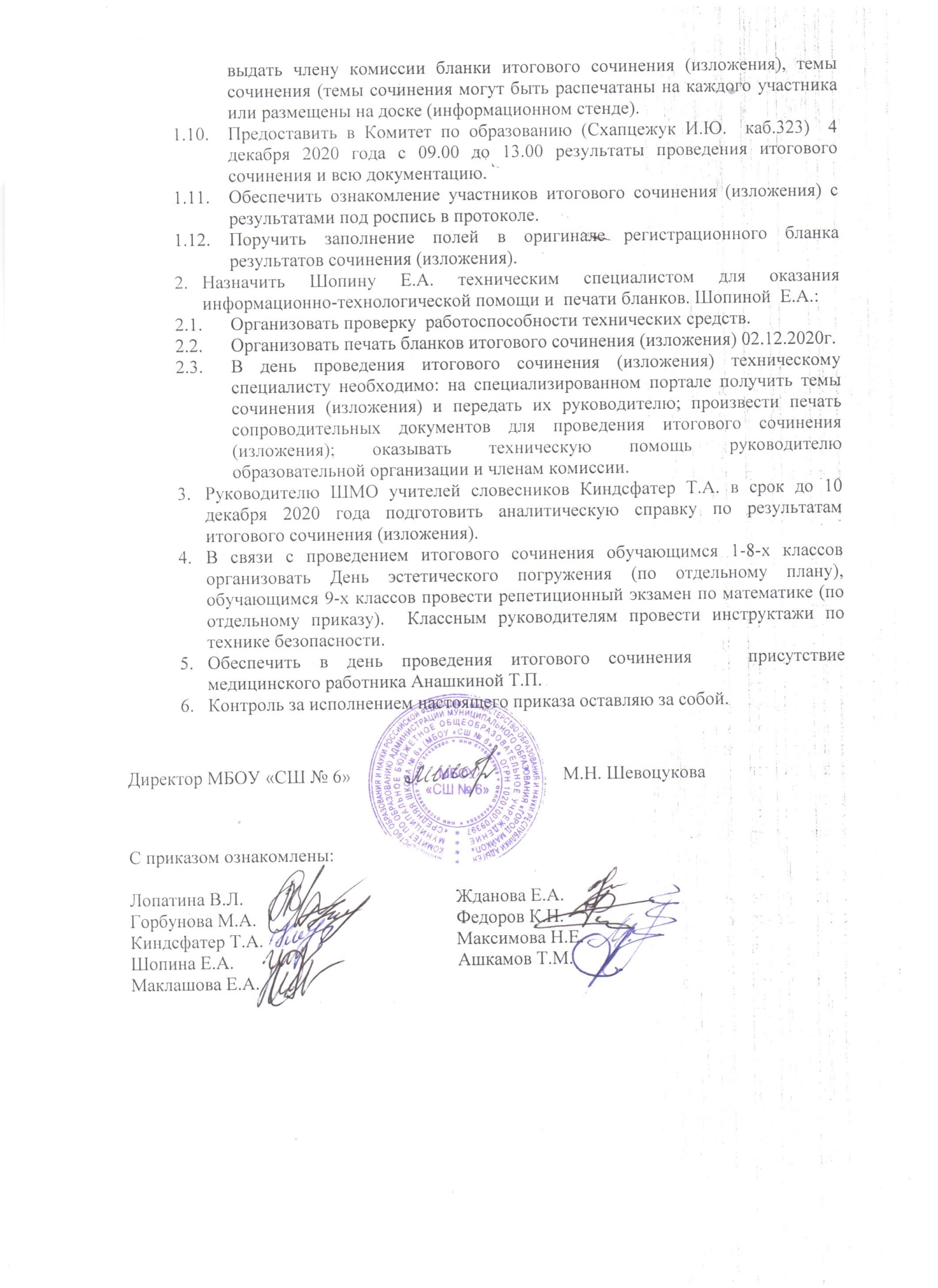 Приложение № 1 к приказу по МБОУ «СШ № 6»№ 274 от 17.11.20г.Список  членов комиссии, участвующих в организации проведении  итогового сочинения.Кабинет № 301 – Горбунова Марина Александровна, учитель иностранного языка,		        Максимова Наталья Евгеньевна, учитель иностранного языка.Технический специалист – Шопина Евгения Александровна, учитель начальных классовПриложение № 2 к приказу по МБОУ «СШ № 6»№ 274 от 17.11.20г.Список комиссии,участвующей в проверке итогового сочинения (изложения).Кабинет № 208Председатель комиссии – Жданова Елена Абдулгалимовна, учитель русского языка и литературы.Члены комиссии (эксперты):Киндсфатер Татьяна Анатольевна, учитель  русского языка и литературы.Маклашова Елена Николаевна, учитель  русского языка и литературы.Приложение № 3 к приказу по МБОУ «СШ № 6»№ 274 от 17.11.20г.Список дежурных, участвующих в организации итогового сочинения (изложения) вне учебных кабинетов.Федоров К.Н., учитель физической культуры (1этаж).Ашканов Тимур Магометович, социальный педагог (2 этаж).